Math 130 ProjectSophia Sussman9/28/2018IntroductionWe will be looking at the data set ‘depress’ for this project. Depress is a data set with 37 variables and 294 observations about subjects with various levels of depression and characteristics that can influence and impact this data. I will be looking at whether the subject drinks or not and at the CESD (Center for Epidemiologic Studies Depression) Scale.depress <- read.delim("/Users/sophiasussman/Documents/School/Chico State/2 Sophmore Year/Math 130/depress_081217.txt", header=TRUE,sep="\t")
library(ggplot2)
library(dplyr)Univariate DescriptionsDrinkingdrink = is the subject a regular drinker? (yes/no)This first variable asks the subject if they are a regular drinker or not.depress$drink <-factor(depress$drink, labels=c("No", "Yes"))
table(depress$drink)## 
##  No Yes 
##  60 234prop.table(table(depress$drink))## 
##        No       Yes 
## 0.2040816 0.7959184ggplot(depress, aes(x=drink)) + geom_bar(fill='brown', colour='black')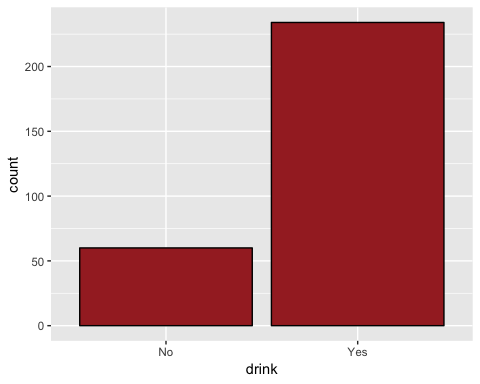 As shown in this data set, 234 people (79.6%) of those surveyed drink, where as 60 people (20.4%) do not drink.Level of Depressioncesd = a continous summary of howThe second variable is the CESD scale. This is measured by asking the subject to look at a card and tell the administrator what number best describes how often they felt/behaved this certain way during the past week. The subject responds on a scale from 0-3, how often they felt or behaved this way (0 = none of the time, 3 = most of the time).There were 20 cards presented to the subject, thus producing a continuous variable from 0-50.ggplot(depress, aes(x=cesd)) + geom_histogram(fill='lightblue', colour='black')## `stat_bin()` using `bins = 30`. Pick better value with `binwidth`.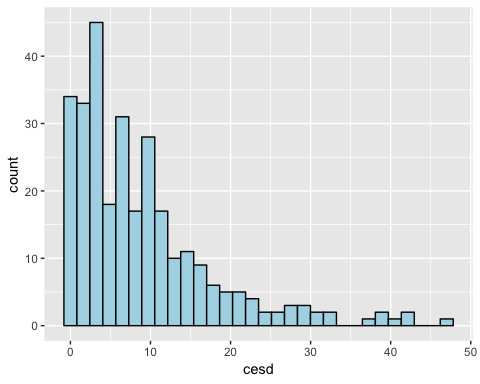 summary(depress$cesd)##    Min. 1st Qu.  Median    Mean 3rd Qu.    Max. 
##   0.000   3.000   7.000   8.884  12.000  47.000The median CESD score is 7, and the mean score is 8.884. The graph shown above is skewed right.Bivariate ComparisonHere I am comparing the variables ‘drink’ and ‘cesd’ggplot(depress, aes(x=drink, y=cesd, fill=drink)) + geom_boxplot ()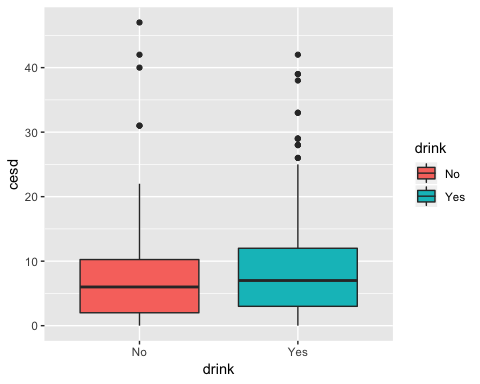 depress %>%
  group_by(drink) %>%
  summarise(
    mean_cesd = mean(cesd, na.rm = TRUE)
  ) ## # A tibble: 2 x 2
##   drink mean_cesd
##   <fct>     <dbl>
## 1 No         9.02
## 2 Yes        8.85The mean CESD for subjects who do not drink is 9.01. The mean CESD for subject who do drink is 8.85. This is not what I would have thought was going to happen, as I thought the data would show that those who drink were more likely to suffer from depression.